O formulario incorpora unha breve aclaración de cada apartado, co único fin de servir de guía para aportar a información solicitada; con todo, é de suma importancia que o documento que se entregue a Fundación  Emalcsa, non inclúa ditas aclaracións.Os diferentes apartados do presente formulario, son parte necesaria para a valoración dos proxectos, polo que é indispensable cubrir cada un dos mesmos.INDICE:Datos da entidade solicitanteValoración da entidadeValoración proxecto culturalCompletar os apartados que proceda. Valorarase a formulación obxectiva da información solicitada en cada apartado de modo que facilite a súa comprensión.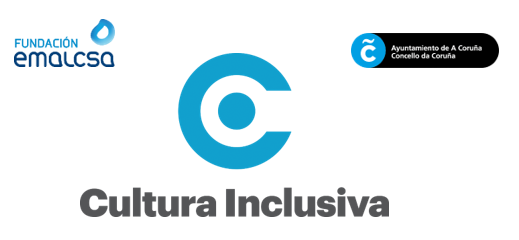 VIII CONVOCATORIA CULTURA ACCESIBLE E INCLUSIVA 2023-2024AXUDAS PARA FAVORECER O ACCESO IGUALITARIO E INCLUSIVO Á CULTURAFORMULARIO DE PRESENTACIÓN DO PROXECTO0.1 Identificación da entidade 0.1 Identificación da entidade Denominación oficial [Nome oficial e, de ser o caso, entre paréntese as siglas polas que é coñecida]0.2 Fecha de Constitución e de Inscrición en Rexistros oficiais 0.2 Fecha de Constitución e de Inscrición en Rexistros oficiais Constitución legal (segundo acta fundacional ou escritura)Data: [.................................]Rexistro Oficial de inscrición: na Xunta de Galicia (provincial ou autonómico) ou Ministerio do Interior (estatal)Nº Inscrición: [.................................]Rexistro Oficial de inscrición: na Xunta de Galicia (provincial ou autonómico) ou Ministerio do Interior (estatal)Data: [.................................]REMAC (Rexistro Municipal de Asociacións de A Coruña)Nº Inscrición: [.................................]REMAC (Rexistro Municipal de Asociacións de A Coruña)Data: [.................................]0.3. Natureza Xurídica e FinsFins segundo Estatutos[Obxecto social da Entidade segundo consta nos seus estatutos]0.4 Representación legal da entidade0.4 Representación legal da entidade0.4 Representación legal da entidade0.4 Representación legal da entidadeNome e apelidosN.I.F.Cargo Teléfono Correo electrónico0.5 Outras axudas solicitadas ou concedidas para o proxecto0.5 Outras axudas solicitadas ou concedidas para o proxecto0.5 Outras axudas solicitadas ou concedidas para o proxecto0.5 Outras axudas solicitadas ou concedidas para o proxectoQue a entidade á que represento: (marcar cunha X segundo proceda)Que a entidade á que represento: (marcar cunha X segundo proceda)Que a entidade á que represento: (marcar cunha X segundo proceda)Que a entidade á que represento: (marcar cunha X segundo proceda) Non solicitou ou resultou adxudicataria de axudas por parte doutras entidades públicas ou privadas para o proxecto presentado, ou actividades integradas en este, procedentes de calquera Administracións ou Entes Públicos ou privados, nacionais ou internacionais. Solicitou ou resultou adxudicataria de axudas por parte doutras entidades públicas ou privadas para o proxecto presentado, ou actividades integradas en este, procedentes de calquera Administracións ou Entes Públicos ou privados, nacionais ou internacionais Non solicitou ou resultou adxudicataria de axudas por parte doutras entidades públicas ou privadas para o proxecto presentado, ou actividades integradas en este, procedentes de calquera Administracións ou Entes Públicos ou privados, nacionais ou internacionais. Solicitou ou resultou adxudicataria de axudas por parte doutras entidades públicas ou privadas para o proxecto presentado, ou actividades integradas en este, procedentes de calquera Administracións ou Entes Públicos ou privados, nacionais ou internacionais Non solicitou ou resultou adxudicataria de axudas por parte doutras entidades públicas ou privadas para o proxecto presentado, ou actividades integradas en este, procedentes de calquera Administracións ou Entes Públicos ou privados, nacionais ou internacionais. Solicitou ou resultou adxudicataria de axudas por parte doutras entidades públicas ou privadas para o proxecto presentado, ou actividades integradas en este, procedentes de calquera Administracións ou Entes Públicos ou privados, nacionais ou internacionais Non solicitou ou resultou adxudicataria de axudas por parte doutras entidades públicas ou privadas para o proxecto presentado, ou actividades integradas en este, procedentes de calquera Administracións ou Entes Públicos ou privados, nacionais ou internacionais. Solicitou ou resultou adxudicataria de axudas por parte doutras entidades públicas ou privadas para o proxecto presentado, ou actividades integradas en este, procedentes de calquera Administracións ou Entes Públicos ou privados, nacionais ou internacionais	ENTIDADE	CONCEPTO AXUDAESTADOIMPORTE[Ej.: Concello de A Coruña][Ej.: Proxecto Cultural][Ej.: Solicitada][Ej.: 1.000 €]1.1. Experiencia e traxectoria (Criterio de valoración 5.1.a)Relación de  proxectos, eventos e actividades culturais realizadas no último ano (entre o 1 de xaneiro e o 31 de decembro de 2022).Relación de  proxectos, eventos e actividades culturais realizadas no último ano (entre o 1 de xaneiro e o 31 de decembro de 2022).Relación de  proxectos, eventos e actividades culturais realizadas no último ano (entre o 1 de xaneiro e o 31 de decembro de 2022).Relación de  proxectos, eventos e actividades culturais realizadas no último ano (entre o 1 de xaneiro e o 31 de decembro de 2022).Relación de  proxectos, eventos e actividades culturais realizadas no último ano (entre o 1 de xaneiro e o 31 de decembro de 2022).Nome do Proxecto/Evento/ActividadePeríodo de execución (data de inicio e data de fin)Pequena descrición Proxecto/Evento/ActividadeNº de participantesRecoñecementos e/ou méritos de carácter público recibido a nome da entidade no último ano (entre o 1 de xaneiro e o 31 de decembro d0 2022).Recoñecementos e/ou méritos de carácter público recibido a nome da entidade no último ano (entre o 1 de xaneiro e o 31 de decembro d0 2022).Recoñecementos e/ou méritos de carácter público recibido a nome da entidade no último ano (entre o 1 de xaneiro e o 31 de decembro d0 2022).Recoñecementos e/ou méritos de carácter público recibido a nome da entidade no último ano (entre o 1 de xaneiro e o 31 de decembro d0 2022).Recoñecemento obtidoEntidade outorganteData de obtenciónMedio de acreditación[Nome do recoñecemento][Enlace para comprobación]1.2. Fomento da inclusión (Criterio 5.1 b)Xunta directiva ou Padroado (equilibrio de xénero)Mulleres ……………         Homes ……………          Outro ……………  Total: ……………Nº de persoas da entidade (contratadas) que teñan un grao de discapacidade de 33% ou máis[Número de persoas da entidade cun grao de discapacidade do 33% ou máis]1.3. Estrutura organizativa e comunicación (Criterio 5.1 c)Base social da entidadeBase social da entidadeNº de persoas asociadas[Escriba o Número de persoas asociadas  da Entidade Solicitante]Canles de comunicación e participación activosCanles de comunicación e participación activosCanles de comunicación e participación activosCanles de comunicación e participación activosCanles de comunicación e participación activosCanalDirecciónData de última publicaciónNº publicacións no último anoPeriodicidade habitual de publicaciónWeb[Dirección web da entidade na que debe haber información actualizada]FacebookInstagramTwitterOutros1.4. Estrutura económica (Criterio 5.1 d)Gastos realizados durante o exercicio 2022Gastos realizados durante o exercicio 2022Destino/finalidade do gastoImporte[Concepto do gasto] TotaisPresuposto liquidado de la entidade del último año cerrado Presuposto liquidado de la entidade del último año cerrado Presuposto liquidado de la entidade del último año cerrado Presuposto liquidado de la entidade del último año cerrado Presuposto liquidado de la entidade del último año cerrado Orixe do ingresoDestino/AfectaciónInstituciónImporte% sobre o total do orzamentoFinanciamento público[Subvención, convenio…][Para qué foi concedido]Financiamento público[Subvención, convenio…]Financiamento público[Subvención, convenio…]Financiamento privado[Subvención, convenio, patrocinio…]Financiamento privado[Subvención, convenio, patrocinio…]Financiamento privado[Subvención, convenio, patrocinio…]Fondos propios[Cotas, derramas, doazóns, servizos…]Fondos propios[Cotas, derramas, doazóns, servizos…]Fondos propios[Cotas, derramas, doazóns, servizos…]TotaisTotaisTotaisRelación de subvencións xestionadas nos últimos 4 anosRelación de subvencións xestionadas nos últimos 4 anosRelación de subvencións xestionadas nos últimos 4 anosRelación de subvencións xestionadas nos últimos 4 anosRelación de subvencións xestionadas nos últimos 4 anosDescrición das actividades/proxectos culturais realizados pola entidade a través de subvencións públicas nos últimos 4 anos. Ata un máximo de 6.Descrición das actividades/proxectos culturais realizados pola entidade a través de subvencións públicas nos últimos 4 anos. Ata un máximo de 6.Descrición das actividades/proxectos culturais realizados pola entidade a través de subvencións públicas nos últimos 4 anos. Ata un máximo de 6.Descrición das actividades/proxectos culturais realizados pola entidade a través de subvencións públicas nos últimos 4 anos. Ata un máximo de 6.Descrición das actividades/proxectos culturais realizados pola entidade a través de subvencións públicas nos últimos 4 anos. Ata un máximo de 6.Denominación da actividade/proxectoData de concesiónEntidade que subvencionaImporte percibido2.1 Presentación do proxectoNome: [Nome ou título que permita identificalo claramente]2.2 Interese cultural e artístico (criterio 5.2 a)Descrición da proposta de creación artísticaSinopse:[Descrición do proxecto explicando as súas características relacionadas co ámbito artístico]Actividades necesarias para o seu desenvolvemento: Impacto cultural positivo [Explicar o potencial de transmisión e achegamento do proxecto: Posta en escena, publicación en redes, proxeccións, achegamento temático…]Carácter innovador [Explicar se o proxecto incorpora factores  innovadores a  través da aplicación de tecnoloxías, experimentación ou  hibridación de formatos, novas metodoloxías…]Xeración de valor no municipio da Coruña[Explicar se o proxecto fomenta a participación aberta a outros colectivos e á cidadanía da Coruña]Achega ao debate cultural ao redor da inclusión[Explicar se o proxecto abre enfoques de pensamento e debate cultural relacionados cos fins desta convocatoria]2.3 Complexidade do nivel de integración e inclusión (criterio 5.2  b)Convenios de colaboración asinados con entidades sociaisImportante: Segundo especifícase na Base 5.2. b), os convenios han de achegarse asinados dentro do prazo de presentación de solicitudes. Valorarase a importancia de cada participación segundo o seu grao de implicación no proxecto.Convenios de colaboración firmados con organismos o asociacións que presten atención y asistencia a persoas refuxiadas Convenios de colaboración con entidades educativasImportante:  Valoraranse sempre que se referencie polo menos unha entidade social no apartado anteriorContribución á eliminación de barreiras [Fin d): accesibilidade][Explicar se o proxecto contribúe á eliminación ou diminución de barreiras a través de actividades abertas e accesibles]Metodoloxía e mecanismos de participación. [Fin  c) acceso á oferta cultural e requisito de metodoloxía adecuada][Descrición das actividades esenciais do proxecto e a metodoloxía de inclusión e mecanismos de apoio que se contemplan para promover a participación e  interactuación]Estabilidade e alcance da programación [Fin  b) Actividades culturais en formatos accesibles e inclusivos][Explicar se se trata dun proxecto puntual ou contempla a súa evolución e desenvolvementos futuros]Fomento do potencial artístico, creativo e intelectual [Fin a): desenvolver o seu potencial creativo, artístico e intelectual][Explicar como se expón o desenvolvemento artístico, creativo e intelectual das persoas con discapacidade ou en risco de exclusión que participan no proxecto]Promoción da igualdade de xénero [Requisito xeral:  transversalidade de xénero][Explicar que medidas se van a tomar para promover a participación de xénero equilibrada e o enfoque na comunicación]2.4 Calidade e viabilidade técnica (criterio 5.2  c)A valoración deste criterio implica, necesariamente, un equilibrio entre os dous anteriores xa que, tratándose de proxectos deseñados especificamente para esta convocatoria, hanse de ter en conta os obxectivos que se perseguen: cultura, accesibilidade e inclusión.Valorarase a formulación clara da información solicitada de modo que facilite a súa comprensión e demostre a coherencia xeral entre os seguintes aspectos:Definición de obxectivos de inclusión específicos[Deben estar relacionados coas características dos colectivos participantes e a xustificación da súa elección]Relación entre o deseño do proxecto e os obxectivos da convocatoria[Descrición dos axustes específicos realizados na metodoloxía artística e os mecanismos de apoio previstos para cumprir vos obxectivos de inclusión]Planificación e temporalidade DATAS NAS QUE SE DESENVOLVERÁ O PROXECTOSegundo o disposto na base 1.e., o período de execución dos proxectos deberá estar comprendida entre a data de notificación de resolución definitiva e o 31 de agosto de 2024. No caso de que a entidade solicitante sexa beneficiaria da convocatoria anterior, a data de inicio do proxecto presentado deberá ser posterior á finalización e xustificación do anterior.[Escribir en diferentes lineas cada unha das actividades/tarefas secuenciadas do proxecto. Marque cunha X as columnas dos meses que correspondan a cada actividade]HORARIO E LUGAR DE REALIZACIÓN DAS ACTIVIDADESPrincipais resultados esperados e Indicadores[Os indicadores han de ser claros e coherentes cos obxectivos definidos anteriormente, o ámbito cultural do proxecto e os colectivos participantes]2.5 Capacidade de implicación cidadá e socioeconómica a nivel local (criterio 5.2.e)Establecemento de redes de colaboración[Outras redes de colaboración distintas ás dos convenios asinados con entidades sociais]Impacto na economía local[Contratación de equipo técnico, profesionais de produción e artistas locais]Plan de comunicación [Desenvolvemento doutras accións de sensibilización distintas ás requiridas na base 9.4]2.6. Viabilidade económica (criterio 5.2.d)2.6. Viabilidade económica (criterio 5.2.d)2.6. Viabilidade económica (criterio 5.2.d)2.6. Viabilidade económica (criterio 5.2.d)2.6. Viabilidade económica (criterio 5.2.d)IMPORTANTE: O orzamento realizarase segundo os Gastos elixibles da presente convocatoria (Base 4). IMPORTANTE: O orzamento realizarase segundo os Gastos elixibles da presente convocatoria (Base 4). IMPORTANTE: O orzamento realizarase segundo os Gastos elixibles da presente convocatoria (Base 4). IMPORTANTE: O orzamento realizarase segundo os Gastos elixibles da presente convocatoria (Base 4). IMPORTANTE: O orzamento realizarase segundo os Gastos elixibles da presente convocatoria (Base 4). ORZAMENTO SOLICITADO PROXECTO CULTURALORZAMENTO SOLICITADO PROXECTO CULTURALORZAMENTO SOLICITADO PROXECTO CULTURALORZAMENTO SOLICITADO PROXECTO CULTURALORZAMENTO SOLICITADO PROXECTO CULTURALGASTOS DO PROXECTO SOCIAL (detallar o máximo posible)Coste unitario €Coste total €Importe solicitado á Fundación EmalcsaImporte financiado con outras fontes 1. Persoal (cubrir tamén cadro 2.7)NóminasSeguridade Social2. Gastos de profesionais (cubrir cadro 2.8)3. Equipamento5. Desprazamentos6. Comunicación e marketing7. Gastos xerais (límite 10% do importe total do proxecto social)8. Outros gastos (imprescindible detallar)TOTAISTOTAISTOTAIS[MÁXIMO 10.000]INGRESOS DO PROXECTO SOCIALImporte €Cuotas propias da actividadeMatrículaMensualidadesSubvencións destinadas á actividade (obtidas ou en trámite, excepto a solicitada á F. Emalcsa)Subvencións destinadas á actividade (obtidas ou en trámite, excepto a solicitada á F. Emalcsa)Diputación da CoruñaXunta de GaliciaConcello da CoruñaOutrosAportación propiaTOTAL INGRESOS DO PROXECTO SOCIAL2.7 Detalle de gastos de persoal2.7 Detalle de gastos de persoal2.7 Detalle de gastos de persoal2.7 Detalle de gastos de persoal2.7 Detalle de gastos de persoal2.7 Detalle de gastos de persoalFunción dentro do proxectoCoste/horaHoras dedicadas ao proxecto socialCoste imputado ao proxecto social¿Dispón actualmente de contrato?Categoría e convenio laboral no que se inclúe[Ej. Profesor(a)][Ej. 20 €][Ej. 100 h][Ej. 2.000€][Ej. enseñanza y formación no reglada]2.8. Subcontratación 2.8. Subcontratación 2.8. Subcontratación 2.8. Subcontratación 2.8. Subcontratación Previsión de conceptos e importes (segundo os termos indicados na base 2.i, j)Previsión de conceptos e importes (segundo os termos indicados na base 2.i, j)Previsión de conceptos e importes (segundo os termos indicados na base 2.i, j)Previsión de conceptos e importes (segundo os termos indicados na base 2.i, j)Entidade ou profesionalTraballo que se vai subcontratarImporte estimado (€)¿Persoa / entidade vinculada?